SA Sport Conference 2019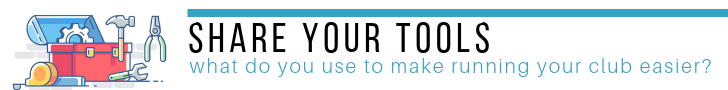 Participants at this year’s conference were asked to share their tools, programs, resources, books, workshops, websites, systems etc, which they use to improve the running of their club or their own personal development, and here is their list.Upcoming workshop/training sessionThe Resilience Project – 28th May ($40)Hancock creative - 9th May (Free) social media conference Personal development Get on Linkedin ASAP – Follow people who inspire you, learn from them, self-reflectionListen to podcasts on topics you are interested in or aspects you would like to improveProductivity: Back to work, Beyond the to do list, cortex: beyondthetodolist.com/Find a mentor – preferably from outside the clubBooks The Culture Code – Daniel Coyle 2018Dare to Lead – Brenne BrownFrom Purpose to Impact – Nick CraigThe 5 dysfunctions of a Team – Patrick LencioniLeadership Hacks – Scott SturnThe 7 Habits of Highly Effective People - Stephen Covey 1989Through the Wall - Anna BlighEmotional Intelligence – Daniel GolemanEgo is the Enemy – Ryan Holdiad Ethical Leadership in Sport  - Pippa GrangeBody Mind Mastery – Dan MilmanWhy Wait to Be Great – Terry HawkinsThe Subtle Art of Not Giving a F...K  -  Mark MansonHugh Mackay – The Good ListenerLean In – Sheryl Sandberg“How to win friends and influence people” – Dale Carnegie  (Book)The Seven Habits of Highly Effective People – Stephen R Covey (Book) People and OrganisationsUniversity people Past committee membersNetworking with people we know from other (successful) clubs State Sporting Organisations UniSport StaffAsking someone directly instead of relying on people ot volunteerInternational and interstate sporting clubs/organisations to benchmark against best practices and gain valuable insight “Sell their degree” – Explain what they do in the club with their degree and how it can help in their professional worldOnline forums in your sport eg, coaching forumsBe friendly with your committeeWomen in Sport informal networkingGovernancePosition descriptions and handoverEvery Meeting Ever http://www.doseoffunny.com/video-perfectly-describes-every-meeting-ever/ CultureMore social activities at the club, no matter what it is Everyone being on board when it comes to the culture of the club and how to install it into new and existing playersYouTube – Lessons from Geese (multiple versions Google)GrowthScaling up (book)WebsitesYour Uni website Office for Recreation, Sport and Racing www.goodsports.com.au - Policy templates Play by the rulesSquarespace.com – A website for building websitesMajestri.com.au – Club website Club Resources - CLUB HELP RESOURCES www.clubhelp.org.au Clearinghouse for Sport - https://www.clearinghouseforsport.gov.au/ Marketing and Communication Photo editing – a number of phone apps that can assist with photos, building collage, video etcYou tubeFacebook group for the committeeClosed Facebook groups for current club membersClear communication Posting times of games on social so people can come out and support especially with back to back games Canva – Free social media, document and poster design website Newspaper advertisement ‘Strength of weak ties’ – Utilising the connection of the individuals at the club and their connections etcHootsuite – social media scheduleGolden Circle, The Why – Simon SinekSystemsGoogle Drive – best for sharing Social Media – Promotion and CommunicationDropbox – access for all committee membersTrello – Collaborative database for organising and prioritising tasks and roles amongst members and teams Finances and Fundraising BudgetsYour university sport grants programAustralian Sports Foundation Fundraising tool kitGrants available from local council/ state governmentSports ManagementSportyHQ.com – for organising competitions, tournaments and raking systemsSportplanRisk Management and WelfareGet the effects - send a drug name to 0439 835 563 and receive a response from Australian Drug FoundationSA Sports Medicine Australia – New online resource for all things to do with injury prevention, management surfaces etc  Star club Good Sports Program